Jacob a vu dans le cielPrière. « Cher Seigneur, veuille aider les enfants à apprécier les aventures et les leçons des patriarches antiques de l’Ancien Testament. »Choisissez de ces activités pour enfants celles qui conviennent à leur âge.Jacob a rêvé d’une échelle atteignant le ciel et des anges qui y montaient et descendaient (Genèse 28 : 12).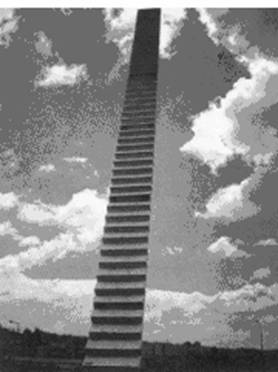 Faites à un enfant plus âgé ou à un enseignant lire le récit de l’échelle de Jacob en Genèse 28 : 10-22. Ce texte raconte comment Dieu s’est révélé à Jacob qui était un des ancêtres de la nation israélite.Après avoir raconté l’histoire, posez les questions suivantes.[Une réponse apparaît après chaque question.]Que Jacob a-t-il employé comme oreiller en se reposant pendant son voyage ? [Voir le verset 11]De quoi Jacob a-t-il rêvé ? [Voir le verset 12]Que le seigneur a-t-il promis concernant le nombre de descendants que Jacob aurait ? [Voir le verset 14]Que le Seigneur a-t-il dit serait une bénédiction pour toutes les familles de la terre ? [Voir le verset 14]Que le Seigneur a-t-il assuré Jacob au sujet de son voyage ? [Voir le vers 15]Pourquoi Jacob avait-il peur lorsqu’il s’est réveillé ? [Voir le verset 16 à 17]À qui Jacob a-t-il promis de donner une dixième de tout ce Dieu lui donnerait ? [Voir le verset 20 à 22]Dramatisez des parties de l’histoire de la vision de Jacob (Genèse 28 : 10 à 22).Arrangez avec le chef du culte pour que les enfants présentent ce bref drame.Mettez du temps avec les enfants à préparer le drame.Vous n’avez pas à présenter toutes les parties du drame.Faites aux enfants plus âgés aider les plus jeunes à se préparer.Faites aux enfants plus âgés ou à des adultes jouer ces rôles :Jacob. Cherchez d’abord une grosse pierre plate et une petite bouteille.Voix de Dieu.Narrateur. Récapitulez l’histoire et aidez les enfants à se rappeler quoi dire et faire.Faites aux enfants en plus bas âge jouer le rôle des Anges qui se servent d’une chaise ou d’autres chose qui représente une échelle.Narrateur: Racontez le récit de la Genèse 28 : 10 à 22. Dites alors : « Écoutez ce que dit Jacob. »Jacob: Reposez-vous avec la pierre sous votre tête. Puis, dites : « Il fait nuit. J’ai fait un long voyage. Je vais dormir. »Anges: Placez l’échelle près de Jacob ; montez y et descendez à plusieurs reprises.Voix de Dieu: (Annoncez à voix forte chaque promesse, parlant lentement et clairement.)« Jacob, je suis l’Éternel, le Dieu de ton père Isaac et de ton grand-père Abraham.« Je te donnerai beaucoup de descendants.« Je bénirai tout monde par eux.« Je prendrai soin de toi. »Anges: Partez en emmenant l’échelle.Jacob: Réveillez-vous et levez-vous. Dites : « Quel rêve puissant ! C’est ici un endroit spécial, parce que Dieu est ici ! Je laisserai ici un mémorial. » (Reprenez l’oreiller en pierre et placez-le où chacun peut le voir. Feignez verser dessus de l’huile de la bouteille.). Dites : « Si l’Éternel me protégera durant mon voyage, alors il sera mon Dieu. »Narrateur: Remerciez tous ceux qui ont aidé avec le drame.Questions. Si les enfants dramatisent cette histoire pour les adultes, laissez-les poser également aux adultes les questions qui sont listées ci-dessus.Demandez aux enfants : « Quels sont d’autres exemples des manières dont Dieu se fait connaître aux gens ? » (Laissez les enfants citer des exemples.)Dessinez une image d’échelle et laissez les enfants la copier. Ils pourront montrer leurs images aux adultes pendant la réunion du culte en expliquant que l’échelle au ciel illustre comment Dieu se trouve autour de nous même si nous ne pouvons le voir.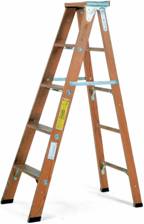 Apprenez par coeur Éphésiens 5 : 20. « Rendez continuellement grâces pour toutes choses à Dieu le Père, au nom de notre Seigneur Jésus Christ. »Laissez des enfants plus âgés écrire un poème ou une chanson au sujet de Dieu qui est toujours présent avec ceux qui lui font confiance pour qu’il prenne soin d’eux.Poésie. Laissez quatre enfants citer chacun un verset du psaume 139 : 7 à 10.Où irais-je loin de ton esprit, 
Et où fuirais-je loin de ta face? Si je monte aux cieux, tu y es; 
Si je me couche au séjour des morts, t’y voilà.Si je prends les ailes de l’aurore, 
Et que j’aille habiter à l’extrémité de la mer,Là aussi ta main me conduira, 
Et ta droite me saisira. Prière: « Père , nous te remercions de ce que tu t’est révélé à Jacob. Nous savons que tu es avec nous tout le temps, juste comme tu étais avec Jacob. Aide-nous à te faire confiance comme lui. Merci de m’avoir béni, moi et tous les autres par le descendant de Jacob, Jésus. »